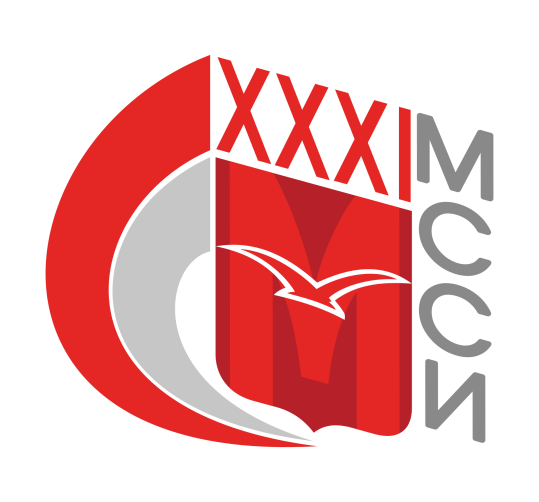 Положениео соревнованиях по пешеходному туризму в программе Московских Студенческих Спортивных Игр(номер-код вида спорта: 0840011811Я)г. Москва 2018Общие положенияСоревнования по пешеходному туризму, далее – «Соревнования», в программе Московских Студенческих Спортивных Игр (далее – Игры), проводятся среди команд образовательных организаций высшего образования города Москвы и Московской области, аккредитованных Министерством образования и науки Российской Федерации (далее - вузы или высшие учебные заведения).Соревнования проводятся согласно Положению о проведении Московских студенческих спортивных игр, настоящему Положению, действующим правилам по виду спорта.Настоящее Положение о соревнованиях подготовлено в соответствии с Распоряжением Департамента спорта и туризма города Москвы (далее – Москомспорт) от 15.06.2012 года № 191 (с учетом действующих изменений). Соревнования проводятся Московским региональным отделением Общероссийской общественной организации «Российский студенческий спортивный союз» (далее - МРО «РССС»), в соответствии с Единым календарным планом физкультурных мероприятий и спортивных соревнований города Москвы (далее – ЕКП Москомспорта).Соревнования проводятся с целью развития вида спорта среди студентов в городе Москве. Задачами проведения соревнования являются: укрепление здоровья и пропаганда здорового образа жизни среди студентов высших учебных заведений;привлечение максимально возможного числа студентов к занятиям данным видом спорта, формирование у них мотивации к систематическим занятиям спортом и здоровому образу жизни;выявление сильнейших спортсменов в данном виде спорта среди студентов;повышения спортивного мастерства студентов;подготовка резерва, кандидатов в студенческие сборные команды России и обеспечение успешного выступления московских спортсменов из числа студентов во всероссийских и международных студенческих соревнованиях.В соответствии с настоящим Положением запрещается оказывать противоправное влияние на результаты спортивных соревнований. Противоправным влиянием на результат официального спортивного соревнования признается совершение в целях достижения заранее определенного результата или исхода этого соревнования хотя бы одного из следующих деяний: подкуп спортсменов, спортивных судей, тренеров, руководителей спортивных команд, других участников или организаторов официального спортивного соревнования (в том числе их работников), принуждение или склонение указанных лиц к оказанию такого влияния или совершение этих действий по предварительному сговору с указанными лицами;получение спортсменами, спортивными судьями, тренерами, руководителями спортивных команд, другими участниками или организаторами официального спортивного соревнования (в том числе их работниками) денег, ценных бумаг, иного имущества, пользование указанными лицами услугами имущественного характера, извлечение ими других выгод и преимуществ или их предварительный сговор. Запрещается участие в азартных играх в букмекерских конторах и тотализаторах путем заключения пари: для спортсменов - на официальные спортивные соревнования по виду или видам спорта, по которым они участвуют в соответствующих официальных спортивных соревнованиях; для спортивных судей - на официальные спортивные соревнования по виду или видам спорта, по которым они обеспечивают соблюдение правил вида или видов спорта и положений (регламентов) о соответствующих официальных спортивных соревнованиях; для тренеров - на официальные спортивные соревнования по виду или видам спорта, по которым они проводят тренировочные мероприятия и осуществляют руководство состязательной деятельностью спортсменов, участвующих в соответствующих официальных спортивных соревнованиях; для руководителей спортивных команд - на официальные спортивные соревнования по виду или видам спорта, по которым руководимые ими спортивные команды участвуют в соответствующих официальных спортивных соревнованиях; для других участников официальных спортивных соревнований - на официальные спортивные соревнования по виду или видам спорта, по которым они участвуют в соответствующих официальных спортивных соревнованиях; для спортивных агентов - на официальные спортивные соревнования по виду спорта, в котором они осуществляют свою деятельность. Предотвращение противоправного влияния на результаты официальных спортивных соревнований и борьба с ним осуществляются в соответствии с Уголовным кодексом Российской Федерации, иными нормативными правовыми актами Российской Федерации, а также в соответствии с нормами, утвержденными общероссийскими спортивными федерациями.Настоящее Положение является основанием для командирования студентов, преподавателей и иных специалистов в области физической культуры и спорта на соревнования по виду спорта в программе Игр руководством вузов.Права и обязанности организаторовСовет ректоров вузов Москвы и Московской области, Комиссия по физической культуре, спорту и молодежной политики Московской городской Думы, Департамент спорта и туризма города Москвы, далее – «Департамент» и МРО «РССС» определяют общие условия проведения Игр.МРО «РССС» совместно с главным судьей соревнований по виду спорта определяют условия проведения соревнований по данному виду спорта, предусмотренные настоящим Положением.Главный судья соревнований по пешеходному туризму в программе ХХХI МССИ – Бычков К.С.Распределение иных прав и обязанностей, включая ответственность за причинение вреда участникам соревнования и (или)третьим лицам осуществляется на основании договора между МРО «РССС» и иными лицами.Обеспечение безопасности участников и зрителейСоревнования проводятся на спортивных сооружениях, внесенных во всероссийский реестр объектов спорта в соответствии с Федеральным законом от 04 декабря 2007 года №329-ФЗ «О физической культуре и спорте Российской Федерации». Обеспечение безопасности участников и зрителей на соревнованиях осуществляется согласно требованиям Правил обеспечения безопасности при проведении официальных спортивных соревнований, утверждённых постановлением Правительства Российской Федерации от 18 апреля 2014 года №353.Участие в соревнованиях осуществляется в том числе при наличии полиса страхования жизни, здоровья и от несчастных случаев, который представляется в комиссию по допуску участников на каждого участника соревнований, а также в соответствии с иными требования указанными в настоящем Положение. Страхование участников производится за счет направляющей стороны в соответствии с законодательством Российской Федерации.Оказание скорой медицинской помощи при проведении соревнований осуществляется в соответствии с приказом Министерства здравоохранения Российской Федерации от 01 марта 2016 г. № 134н.- «О Порядке организации оказания медицинской помощи лицам, занимающимся физической культурой и спортом, в том числе при подготовке и проведении физкультурных мероприятий и спортивных мероприятий, включая порядок медицинского осмотра лиц, желающих пройти спортивную подготовку, заниматься физической культурой и спортом в организациях или выполнить нормативы испытаний (тестов) Всероссийского физкультурно-спортивного комплекса «Готов к труду и обороне».Обязательным основанием для допуска спортсмена к соревнованиям по медицинским заключениям является заявка на участие в соревнованиях по данному виду спорта с отметкой «Допущен» напротив каждой фамилии спортсмена, заверенная подписью врача по спортивной медицине и его личной печатью. Заявка на участие в соревнованиях подписывается врачом по спортивной медицине с расшифровкой фамилии, имени, отчества (при наличии) и заверяется печатью медицинской организации, имеющей лицензию на осуществление медицинской деятельности, предусматривающей работы (услуги) по лечебной физкультуре и спортивной медицине. Допуск спортсмена к соревнованиям по медицинским заключениям может быть осуществлен на основании персональной справки, соответствующей вышеперечисленным требованиям.Антидопинговое обеспечение в Российской Федерации осуществляется в соответствии с Общероссийскими антидопинговыми правилами, утвержденными приказом Минспорта России от 09 августа 2016 года №947.В соответствии с п.10.11.1. Общероссийских антидопинговых правил ни один спортсмен или иное лицо, в отношении которого была применена дисквалификация, не имеет право во время срока дисквалификации участвовать ни в каком качестве в соревнованиях.Места и сроки проведения соревнований4.1. Срок проведения соревнований: 1-2 декабря 2018 года.Начало соревнований: 1 декабря – в 13:00; 2 декабря – в 9:00.4.2. Место проведения соревнований: Московская обл., Солнечногорский м.р., окрестности пос. Менделеево.Классификация и правила проведения соревнований5.1. Состав связок и количество участников, идущих в итоговый командный зачет:Требования к участникам соревнований и условия их допуска6.1. К участию в соревнованиях допускаются обучающиеся высших учебных заведений в соответствии с утвержденным Учредителями Игр ПОЛОЖЕНИЕМ О ПРОВЕДЕНИИ XXXI МОСКОВСКИХ СТУДЕНЧЕСКИХ СПОРТИВНЫХ ИГР, далее – «Положение».\6.2. Положение размещено на официальном сайте Организатора по адресу: http://mrsss.ru/page/xxxi-mssi.В случае противоречия содержащихся в настоящем документе требований и норм с требованиями и нормами, содержащимися в Положении, нужно руководствоваться требованиями и нормами Положения. Положение имеет высшую юридическую силу по отношению к настоящему документу.6..3. Не допускаются к участию в соревновании по данному виду спорта представители вузов-спортсмены, у которых отсутствует:-страховка жизни и здоровья. Для спортсменов-участников МССИ действуют специальные условия, предоставленные страховой компанией РЕСО-ГАРАНТИЯ. Страховку можно оформить во время регистрации на сайте партнера соревнований в АОС «Наградион»-надлежащим образом пройденная регистрация через АОС «Наградион»-заключенный Договор между вузом и МРО «РССС»-оплата вузом имеющегося долга за XXX МСС-предоплата, совершенная вузом за участие в ХХХI МССИ-надлежащим образом оформленная медицинская справка или виза уполномоченного медицинского работника-надлежащим образом оформленная заявка.6.4. Для получения допуска к участию в соревнованиях по пешеходному туризму в программе ХХXI Московских Студенческих Спортивных Игр, каждая образовательная организация высшего образования/команда должна подать заявку в электронном виде на официальном сайте соревнований: http://mrsss.nagradion.ru/. В данной заявке должны быть заполнены ВСЕ графы заявочного листа, т.е. указаны данные каждого спортсмена, в т.ч. прикреплены фотографии игроков, логотипы, занесена информация о тренерском составе. Указанная Заявка заверяется заведующим кафедрой физического воспитания, либо иным надлежащим образом уполномоченным представителем вуза и заверяется печатью вуза. 6.4.1. Ненадлежаще оформленные Заявки, заполненные с нарушением требований Положения, Организатором не принимаются, а участники к соревнованиям по пешеходному туризму не допускаются, до устранения нарушений.6.4.2. К фотографиям игроков на сайте, предъявляются следующие требования:должна быть портретная (лицо, верхняя часть груди)выполнена в анфас при искусственном освещении на однотонном фоне, либо на фоне логотипа вуза или логотипа Организатора Игрс мимикой (выражением), не искажающим черты лицалицо игрока должно быть чётко видно.Не допускается фото:в очкахголовных уборах, включая платки и банданыс печатями и штампамивырезанное из общекомандной фотографиис посторонними предметами/лицами в кадре.6.5. На мандатную комиссию каждая команда представляет следующие документы:заявку установленной формы в двух (2) экземплярах с указанием полных данных о заявляемых лицах в печатном виде (кнопка «Печать заявочного листа» на странице команды на сайте МРО «РССС»)студенческий билеторигинал диплома об окончании образовательной организации высшего образования – для выпускников (имеются в виду выпускники, которые на момент начала игр, а именно, на 20 сентября 2018 года, являлись студентами вуза. Выпускники, получившие диплом об окончании высшего образовательного учреждения летом 2018 года, участия в XXXI Играх принимать не могут)оригинал договора о страховании жизни, здоровья и от несчастных случаевксерокопия паспорта и оригиналы разрядных книжек на спортсменов, отсутствующих в реестре спортсменов г. Москвы (ссылка на реестр).Предварительные заявки по форме, приведенной в приложении 1, направляются по электронной почте bychkovks@gmail.com до 23 ноября 2018 года (тема письма: «Предварительная заявка на МССИ от НАЗВАНИЕ ВУЗА»).6.6. Мандатная комиссия для участников XXXI МССИ по пешеходному туризму состоится 28 ноября 2018 года с 19.00 до 22.00 по адресу: ул. Александра Солженицына, дом 17, строение 1 (войти во двор, второй подъезд слева по счету, второй этаж).Условия подведения итогов7.1. В спортивных соревнованиях победители определяются по времени, затраченному на прохождение дистанции, с учетом снятий с этапов.Подведение результата производится по каждой дисциплине отдельно по 8 спортсменам вуза. Итоги подводятся среди результатов 4 лучших участниц, 2 лучших женских связок и результатов 4 лучших участников, 2 лучших мужских связок путем алгебраического суммирования наилучших результатов в баллах независимо от класса дистанций.Соревнования проводятся на дистанциях трёх классов (2, 3 и 4).На дистанциях в каждой группе дисциплин происходит деление на две подгруппы по гендерному принципу: Определение победителя (лидера) происходит в каждой подгруппе отдельно. На дистанциях «связка» с целью развития пешеходного туризма как вида спорта в вузах – участниках МССИ, допускается объединение в одну связку спортсменов двух разных вузов, имеющих при этом соответствующим образом оформленную заявку согласно Общему Положению. Результат связки в баллах в этом случае делится между командами вузов пополам. Результат выступления определяется, в первую очередь, по полным связкам вузов, если их хватает для выполнения условия «4 мужчины» или «4 женщины».Определение лидера по подгруппам.Под «лучшим результатом» понимается наименьшее время с учётом снятий с этапов, затраченное на прохождение дистанции для связок или участников(-ц) и рассчитываемое для каждой подгруппы по формуле:где: – время i-ой связки или участника(-цы) на соответствующем классе, подгруппе и дисциплине, – коэффициент снятия = 0.7, – количество снятий у i-ой связки, участника(-цы) на соответствующем классе, подгруппе и дисциплине,m – количество связок или участников(-ц) на соответствующем классе, подгруппе и дисциплине, и рассчитывается отдельно для каждого класса, подгруппы и дисциплины.Определение результатов.Результат выступления связки или участника(-цы) выражается в баллах и рассчитывается по формуле:,где: – время связки или участника(-цы) лидера в подгруппе, – время связки или участника(-цы) в подгруппе и дисциплине, – коэффициент снятия с этапа = 0.7,  – количество снятий с этапов, – коэффициент класса дистанции (4 класс = 125, 3 класс = 100, 2 класс = 50), – коэффициент дисциплины дистанции (связка = 0.5, участник(-ца)=0.25).В случае, когда при прохождении дистанции связка или участник(-ца) нарушает условия использования системы электронной отметки, то это расценивается как снятие с этапа.В случае, когда связка или участник(-ца) получает снятие с дистанции, то её итоговый результат равен произведению 4, 3 и 2 баллов (в зависимости от класса дистанции: 4, 3, 2 соответственно) на коэффициент дисциплины дистанции. Награждение8.1. Спортсмены команды победителя и команд призеров соревнований награждаются медалями и дипломами соответствующих степеней.8.2. Команда победитель награждается Кубком и дипломом.8.3. Команды призеры – дипломами.Условия финансированияФинансирование соревнований осуществляется МРО «РССС» из средств Департамента спорта и туризма города Москвы, а также из средств вузов, поступивших на счет МРО «РССС» за участие в соревнованиях по данному виду спорта на основании заключенных договоров между вузами и МРО «РССС» и утвержденного МРО «РССС» Прейскуранта.Данное Положение является официальным вызовом на соревнования.Приложение 1.Образец предварительной заявкиПредварительная заявкав следующем составе:Тренер-представитель команды (Ф.И.О.)Согласовано:Главный судья соревнований________________/______________Утверждаю:Председатель МРО «РССС»_________________/С.А. ПономаревНаименование спортивной дисциплиныКоличество спортсменов, идущих в итоговый командный зачетСостав спортсменов в видах программы, идущих в итоговый командный зачетГруппа спортивных дисциплин «дистанция-пешеходная»Группа спортивных дисциплин «дистанция-пешеходная»Группа спортивных дисциплин «дистанция-пешеходная»Дистанция-пешеходная(2-4 класс)84 мужчины, 4 женщиныДистанция- пешеходная -связка(2-4 класс)82 мужские связки (4 мужчины), 2 женские связки (4 женщины)Дистанция-пешеходная-связкаДистанция- пешеходнаямужские связки (ММ)участники (М)женские связки (ЖЖ)участницы (Ж)В главную судейскую коллегию____________________________(наименование соревнований)от ____________________________(наименование командирующей организации, адрес, телефон, e-mail)Просим допустить к участию в соревнованиях(название команды)(название команды)№ п/пФ.И.О. участникаДата рожденияСпортивная квалификацияУчастие в группе дисциплин «дистанция-связка» (указать класс дистанции)Участие в группе дисциплин «дистанция-группа» (указать класс дистанции)1.2.…